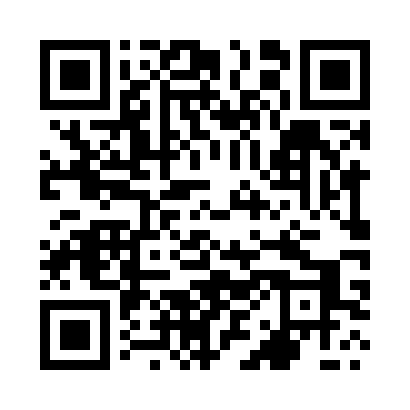 Prayer times for Bacze, PolandWed 1 May 2024 - Fri 31 May 2024High Latitude Method: Angle Based RulePrayer Calculation Method: Muslim World LeagueAsar Calculation Method: HanafiPrayer times provided by https://www.salahtimes.comDateDayFajrSunriseDhuhrAsrMaghribIsha1Wed2:225:0412:345:438:0610:352Thu2:215:0212:345:448:0710:383Fri2:215:0012:345:458:0910:394Sat2:204:5812:345:468:1110:405Sun2:194:5612:345:478:1310:416Mon2:184:5412:345:488:1410:427Tue2:174:5212:345:498:1610:428Wed2:174:5012:345:508:1810:439Thu2:164:4912:345:518:1910:4410Fri2:154:4712:345:528:2110:4411Sat2:144:4512:345:538:2310:4512Sun2:144:4312:335:548:2410:4613Mon2:134:4212:335:558:2610:4614Tue2:124:4012:335:568:2810:4715Wed2:124:3912:345:578:2910:4816Thu2:114:3712:345:588:3110:4917Fri2:114:3612:345:598:3210:4918Sat2:104:3412:346:008:3410:5019Sun2:094:3312:346:018:3510:5120Mon2:094:3112:346:028:3710:5121Tue2:084:3012:346:028:3810:5222Wed2:084:2912:346:038:4010:5323Thu2:074:2712:346:048:4110:5324Fri2:074:2612:346:058:4310:5425Sat2:074:2512:346:068:4410:5526Sun2:064:2412:346:078:4510:5527Mon2:064:2312:346:078:4710:5628Tue2:054:2112:346:088:4810:5729Wed2:054:2012:356:098:4910:5730Thu2:054:2012:356:108:5110:5831Fri2:054:1912:356:108:5210:58